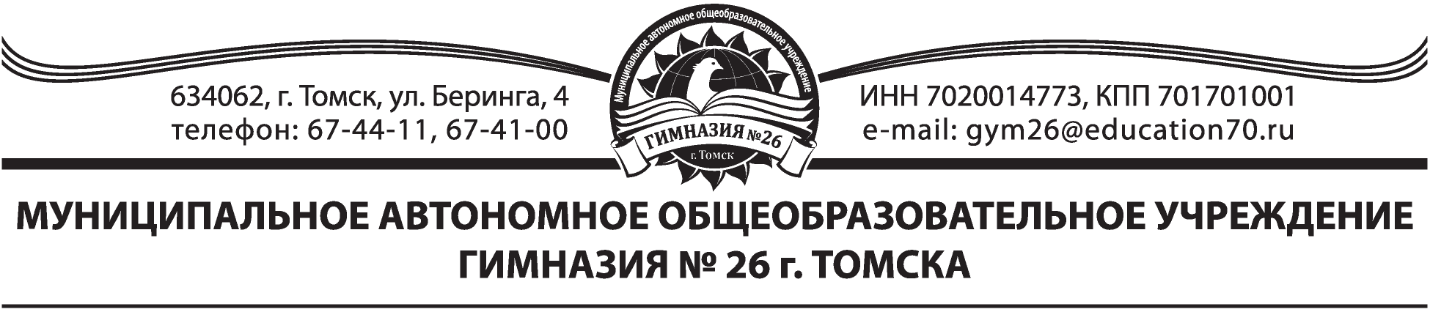 План мероприятий по реализации профильного обученияМАОУ гимназии № 26 г. Томска на 2021-2022 учебный годЦель:Создать условия для реализации личности старшеклассников в том или ином профиле как основы подготовки к будущему освоению любой профессии в рамках данного профиля.Задачи:1. Создать условия для реализации профильных программ ООП СОО и обеспечения качественной профильной подготовки обучающихся по следующим предметам: литература, русский язык, история, экономика, право, география, английский язык, немецкий язык, математика, физика, информатика, биология, химия.2. Расширить взаимодействие с учреждениями профессионального образования в вопросах преподавания профильных предметов, организации внеучебной деятельности и профориентации.3. Обеспечить участие обучающихся профильных классов в сетевом взаимодействии с вузами города. 4. Расширить возможности социализации обучающихся. Обеспечить преемственность между общим и профессиональным образованием.№ мер-яМероприятиеСрок проведенияОтветственныеГде обсуждается1.Организационно-методическая работа1.Организационно-методическая работа1.Организационно-методическая работа1.Организационно-методическая работа1.Организационно-методическая работа1Создание классов (групп) по запросам учащихся, родителей (законных представителей) для реализации профильного обученияапрель-июнь 2021годаМитрохина С.С., педагог-психолог, Беспалова Н.С. заместитель директора по УРРабочее совещание2Проведение совещания для педагогов, осуществляющих образовательную деятельность в профильных классах (группах) на уровне среднего общего образования в 2021-2022 учебном годуавгуст Беспалова Н.С. заместитель директора по УРРабочее совещание3Издание приказа о профильном обучении.июльКашенова И.Э., директор гимназииПриказ4Формирование рабочей группы учителей по реализации профильного обучения в 10-11 классахсентябрьБеспалова Н.С., зам. директора по УРРабочее совещание5Разработка нелинейного школьного расписания занятий по профильным предметамсентябрьБеспалова Н.С., зам. директора по УРРасписание занятий6Обновление и корректировка банка нормативно -правовой документации по организации профильного обученияВ течение годаУралова Ю.А., зам. директора по НМРРабочее совещание7Разработка и утверждение плана проведения мониторинга профильного обучения сентябрьКашенова И.Э., директор гимназии,Беспалова Н.С., зам. директора по УРПриказ8Организация педагогического сопровождения учащихся 10-х классов в процессе разработки и реализации проектовСентябрь-октябрь Беспалова Н.С., зам. директора по УР, учителя- предметникиРабочее совещание9Организация и контроль осуществления образовательной деятельности (урочной и внеурочной) по учебным предметам: «Математика», «Физика», в контексте комплекса мероприятий по реализации концепции развития математического образования в МАОУ гимназии № 26 г. Томска1 раз в полугодиеБеспалова Н.С., зам. директора по УРСоколова О.В., зам. директора по УРРабочее совещание10Организации модели сетевого взаимодествия с ВУЗАМИ и СУЗАМИ города ТомскаВ течение годаБеспалова Н.С., зам. директора по УР,Митрохина С.С., педагог-психологкураторы Рабочее совещание11Организация сетевого взаимодействия с учреждениями профессионального образования в рамках реализации профильного обученияВ течение годаБеспалова Н.С., зам. директора по УР,Митрохина С.С., педагог-психолог,классные руководителиОтчёт12Организация участия учащихся 10-11 классах в профилиных сменах, Олимпиадах, конкурсах, проектах: «Билет в будущее», «Большая перемена», «Урок цифры», «IT куб»В течение годаБеспалова Н.С., зам. директора по УРСоколова О.В., зам. директора по УР. Классные руководители, учителя- предметникиОтчёт2.  Научно-методическое обеспечение2.  Научно-методическое обеспечение2.  Научно-методическое обеспечение2.  Научно-методическое обеспечение2.  Научно-методическое обеспечение1Согласование и утверждение рабочих программ элективных и факультативных курсовсентябрьКашенова И.Э., директор гимназии,Уралова Ю.А., зам. директора по НМРПриказ2Разработка программ спецкурсов, участие в конкурсах.В течение годаУралова Ю.А., зам. директора по НМРБеспалова Н.С., зам. директора по УРРабочее совещание3Обучение педагогов в системе повышения квалификации на курсах различного уровня по профильному обучениюВ течение годаУралова Ю.А., зам. директора по НМРРабочее совещание4Участие в семинарах, совещаниях по вопросам реализации профильного обучения проводимых ТОИПКРО, МАУ ИМЦ г. Томска ДО администрации города ТомскаВ течение годаУралова Ю.А., зам. директора по НМРБеспалова Н.С., зам. директора по УРРуководители МО3. Информационно-аналитическая деятельность3. Информационно-аналитическая деятельность3. Информационно-аналитическая деятельность3. Информационно-аналитическая деятельность3. Информационно-аналитическая деятельность1Родительское собрание в 10-11-х классов «Роль родителей в профессиональном самоопределении старших школьников».мартМитрохина С.С., педагог-психологПротокол родительского собрания2Формирование паспорта школы для открытия профильных классов в 2021-2022 учебном году.апрельБеспалова Н.С., зам. директора по УР Отчёт3Организация информирования обучающихся 9 классов и их родителей (законных) представителей о нормативно –правовой базе комплектования профильных классов, об учебном плане профильных 10-х классов. майБеспалова Н.С., зам. директора по УР Отчёт4Организация информирования обучающихся 10 классов и их родителей (законных) представителей об учебном плане профильных 11-х классовМайБеспалова Н.С., зам. директора по УР Рабочее совещание5Изучение хода реализации профильного обучения в ходе внутришкольного контроляСогласно плану ВШКБеспалова Н.С., зам. директора по УР Справка6.Анализ реализации профильного обучения; подготовка аналитического материала для публичного докладИюньБеспалова Н.С., зам. директора по УРСправка